$70,000.00MUSKE – RUPPERT13788 315TH AVEBIEBER OUTLOT A IN SW4 11-122-75RECORD #7571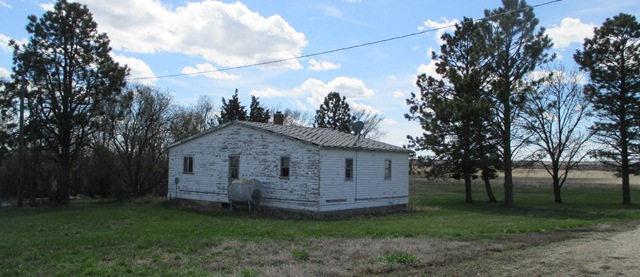 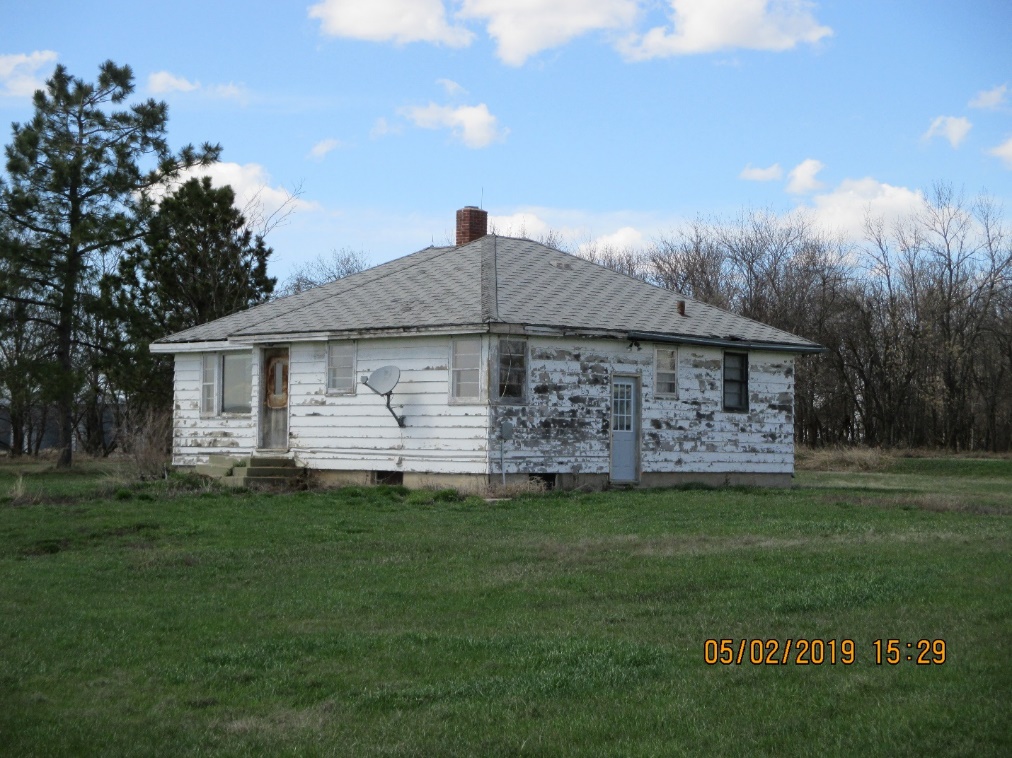 19.83 ACRES                                                                        60’ X 40’ SHED2 HOUSES SINGLE FAMILY ONE STORY                          56’ X 40’ SHEDFAIR QUALITY WORN CONDITION                                  26’ X 16’ SHEDDETACHED GARAGE 14’ X 12’                                          SEVERAL SMALLER BLDGS.HOUSE #1                                                                                         828 SQ FT LIVING AREA & BASEMENT                            HOUSE #21 BATH                                                                                   1024 SQ FT                           BUILT IN 1945                                                                       1BATH                                                                         FUEL OIL HEAT                                                                      FURNACE                                                                                                  BUIL IN 1950SOLD ON 8/28/2018 FOR $70,000ASSESSED IN 2019 AT $81,735SOLD IN 2016 FOR $87,000ASSESSED IN 2015 AT $59,330                                           RECORD #7571SOLD IN 2010 FOR $59,000ASSESSED IN 2011 AT $51,590